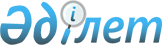 О переименовании улиц в Корнеевском сельском округеРешение акима Корнеевского сельского округа Бухар-Жырауского района Карагандинской области от 19 марта 2018 года № 2. Зарегистрировано Департаментом юстиции Карагандинской области 30 марта 2018 года № 4675
      Руководствуясь подпунктом 4) статьи 14 Закона Республики Казахстан от 8 декабря 1993 года "Об административно–территориальном устройстве Республики Казахстан", Законом Республики Казахстан от 23 января 2001 года "О местном государственном управлении и самоуправлении в Республике Казахстан" и учитывая мнение жителей, аким Корнеевского сельского округа РЕШИЛ:
      1. Переименовать улицу Целинная села Керней – на улицу Алаш, улицу Тракторная села Керней – на улицу Бирлик, улицу Студенческая села Керней – на улицу Болашак, улицу Строительная села Керней – на улицу Курылыс, улицу Центральная села Акжар – на улицу Орталык, улицу Клубная села Акжар – на улицу Жастар, улицу Школьная села Акжар – на улицу Мектеп, улицу Заречная села Акжар – на улицу Ынтымак.
      2. Контроль за исполнением данного решения оставляю за собой.
      3. Настоящее решение вводится в действие по истечении десяти календарных дней после дня его официального опубликования.
					© 2012. РГП на ПХВ «Институт законодательства и правовой информации Республики Казахстан» Министерства юстиции Республики Казахстан
				
      Аким Корнеевского сельского округа

Т. Ргебаев
